О внесении изменений в Порядок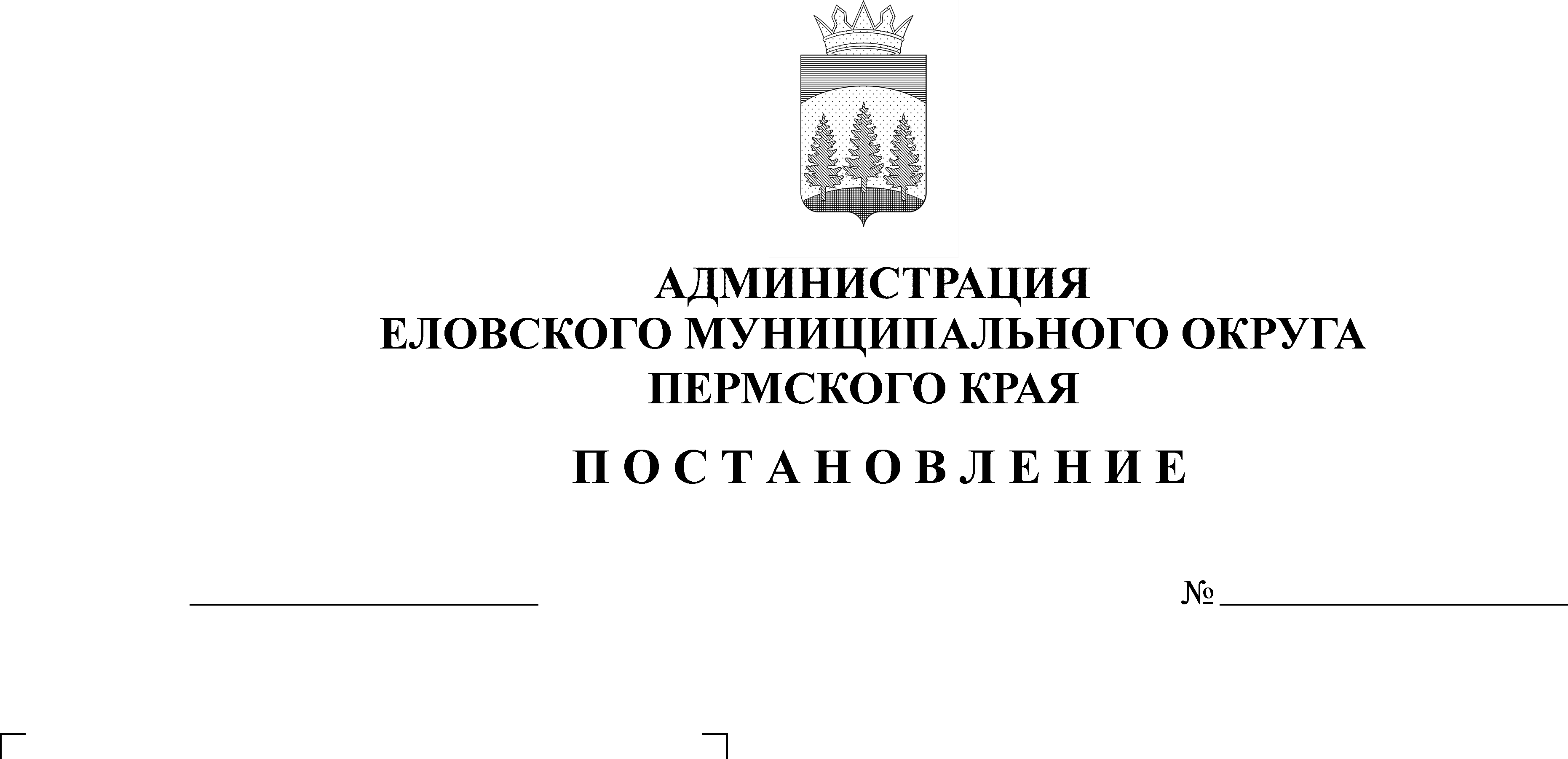 разработки, реализации и оценкиэффективности муниципальныхпрограмм Еловского муниципальногоокруга Пермского края, утвержденногопостановлением Администрации Еловскогомуниципального округа Пермского краяот 19 октября 2021 г. № 460-пВ целях актуализации нормативных правовых актов Администрации Еловского муниципального округа Пермского краяАдминистрация Еловского муниципального округа Пермского края ПОСТАНОВЛЯЕТ:1. Внести в Порядок разработки, реализации и оценки эффективности муниципальных программ Еловского муниципального округа Пермского края, утвержденный постановлением Администрации Еловского муниципального округа Пермского края от 19 октября 2021 г. № 460-п (в редакции постановления Администрации Еловского муниципального округа Пермского края от 23 декабря 2021 г. № 642-п), следующие изменения:1.1. пункт 7.3 изложить в следующей редакции:«7.3. Приведение муниципальной программы в соответствие с решением о внесении изменений в решение о бюджете Еловского муниципального округа Пермского края осуществляется не позднее одного месяца со дня вступления его в силу, но не позднее последнего рабочего дня текущего года.»;1.2. пункт 7.4 изложить в следующей редакции:«7.4. Приведение муниципальной программы в соответствие с решением о бюджете Еловского муниципального округа Пермского края за текущий финансовый год осуществляется ежегодно не позднее 30 декабря текущего года. При этом все разделы программы излагаются в новой редакции.».2. Настоящее постановление обнародовать на официальном сайте газеты «Искра Прикамья» и официальном сайте Еловского муниципального округа Пермского края.И.о. главы администрации Еловскогомуниципального округа Пермского края    			                Е.В. Кустов